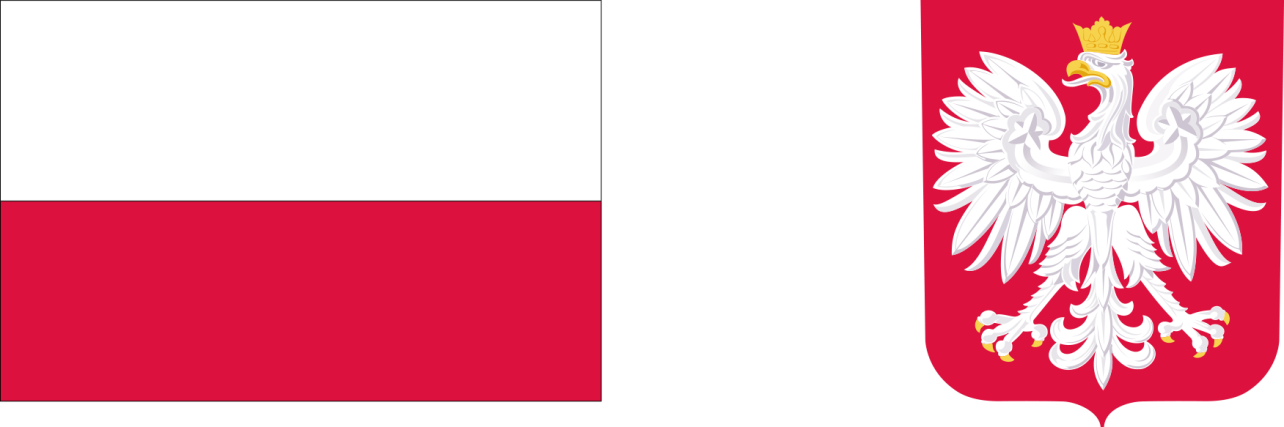 PROJEKT BRD ZREALIZOWANY W RAMACH RZĄDOWEGO FUNDUSZU ROZWOJU DRÓGProjekt pn. „Budowa chodnika na ulicy Westerplatte w Pasłęku wraz z wykonaniem bezpiecznego przejścia dla pieszych”Całkowita wartość zadania: 323.348,82złDofinansowanie: 258.679,06złŚrodki własne Beneficjenta: 64.669,76złOkres realizacji: 2023 rokKrótki opis zadania: Zadanie nr 1 - W ramach budowy chodnika wykonano: - frezowanie istniejącej nawierzchni jezdni                 na szerokości ok. 1,00 m, gr. ok. 5 cm; - rozbiórkę istniejącej nawierzchni jezdni drogi powiatowej            z betonowych płyt drogowych; - wykonanie nowej konstrukcji jezdni drogi powiatowej o nawierzchni z SMA 8S 45/80-55 w miejscu dokonanej rozbiórki; - budowę chodnika z betonowej kostki brukowej; - ułożenie betonowych krawężników, oporników oraz obrzeży; - wykonanie zieleni przydrożnej                 w formie trawników w pasie drogowym.Zadanie nr 2 - W ramach wykonania przejścia dla pieszych wykonano: - dwuetapowe przejście                dla pieszych z betonowej kostki brukowej; - ustawienie lamp solarnych doświetlających przejście               dla pieszych; - oznakowanie poziome; - oznakowanie pionowe w postaci aktywnych znaków D-6.